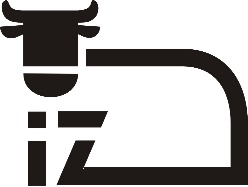 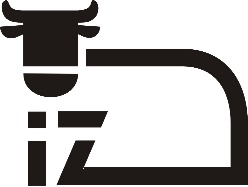 KR-01/03/22	Balice, dn. 31.01.2022 r.Informacja z otwarcia Ofert w postępowaniu na „Zakup energii elektrycznej dla Instytutu Zootechniki – Państwowego Instytutu Badawczego”. Instytut Zootechniki Państwowy Instytut Badawczy działając zgodnie z art. 222 ust 5 ustawy z dnia 11 września 2019 r. Prawo zamówień publicznych (Dz. U. z 2019 r. poz. 2019) przekazuje poniżej  informacje z otwarcia ofert.Kwota jaką zamawiający zamierza przeznaczyć na sfinansowanie zamówienia wynosi:761.723,63 zł bruttoCzęść 1 – 698.763,00 zł bruttoCzęść 2 – 11.992,50  zł bruttoCzęść 3 – 50.968,13 zł bruttoZestawienie otwartych ofert:Część 1Oferta nr 1ENTRADE sp. z o.o., Jawczyce,kwota brutto: 1.073.729,98 zł. Oferta nr 2PGE Obrót S.A., Rzeszów,kwota brutto: 1.010.518,80 zł. Oferta nr 3RENPRO sp. z o.o., Szczecin,kwota brutto:	924.452,69 zł. Oferta nr 4ONE S.A., Warszawa,kwota brutto:	924 517,20 zł Część 2Oferta nr 1ENTRADE sp. z o.o., Jawczyce,kwota brutto: 20.272,86 zł. Oferta nr 2PGE Obrót S.A., Rzeszów,kwota brutto:	17.527,50 zł. Oferta nr 3RENPRO sp. z o.o., Szczecin,kwota brutto:	15.955,19 zł. Oferta nr 4ONE S.A., Warszawa,kwota brutto: 15.867,00 zł. Część 3Oferta nr 1ENTRADE sp. z o.o., Jawczyce,kwota brutto: 86.159,66 zł.Oferta nr 2PGE Obrót S.A., Rzeszów,kwota brutto:	74.491,88 zł.Oferta nr 3RENPRO sp. z o.o., Szczecin,kwota brutto:	67.581,38 zł.  Oferta nr 4ONE S.A., Warszawa,kwota brutto:	67.434,75 zł. Mariusz Cichecki          …………………………                        Podpis osoby upoważnionej          przez Dyrektora IZ-PIBINSTYTUT  ZOOTECHNIKIPAŃSTWOWY  INSTYTUT  BADAWCZYNATIONAL  RESEARCH  INSTITUTE  OF  ANIMAL  PRODUCTION